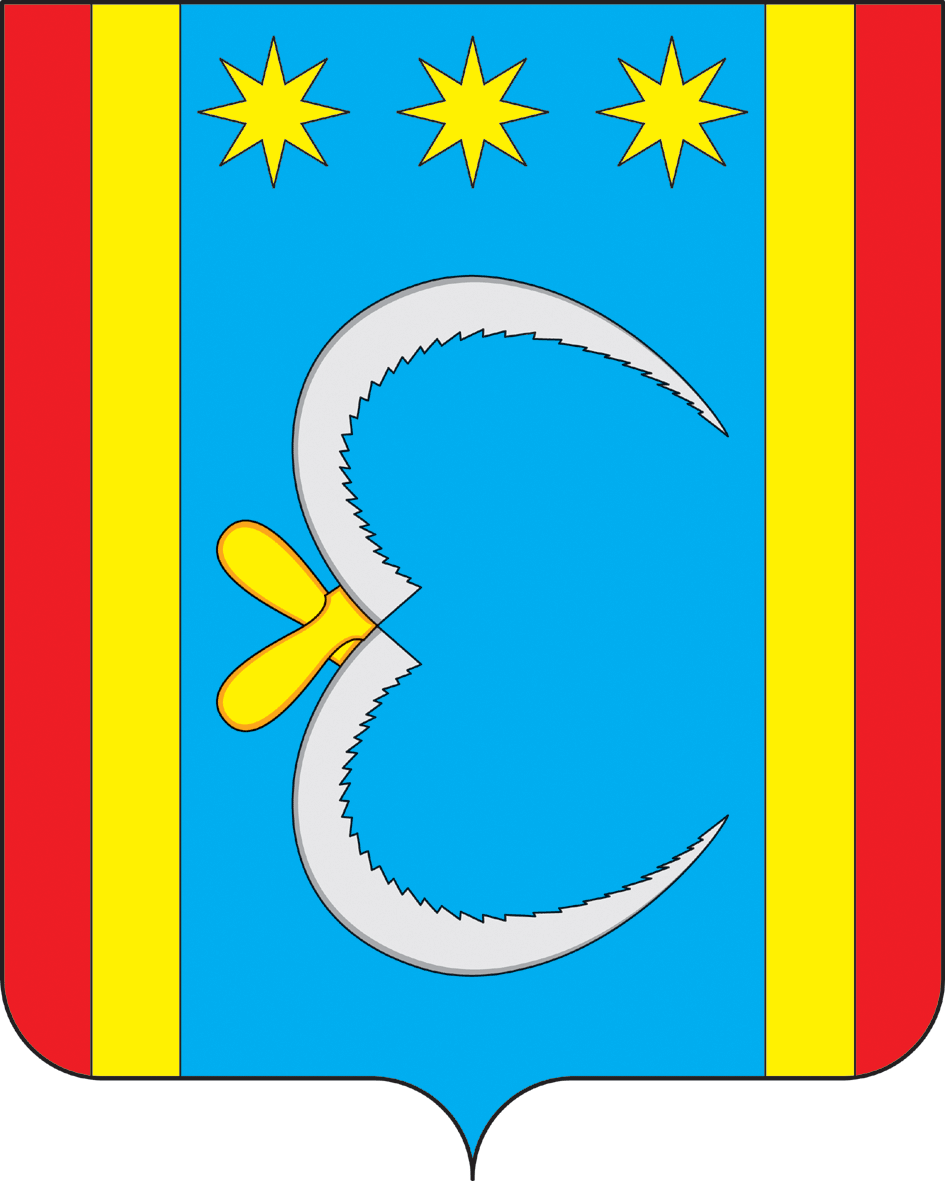 АДМИНИСТРАЦИЯ НИКОЛО-АЛЕКСАНДРОВСКОГО СЕЛЬСОВЕТАОКТЯБРЬСКОГО РАЙОНА АМУРСКОЙ ОБЛАСТИРАСПОРЯЖЕНИЕ16.12.2019                                                                                                           № 23-рс.Николо-АлександровкаОб утверждении графикаотпусков на 2020 год              Утвердить график отпусков работников администрации Николо-Александровского сельсовета на 2019 год  (прилагается)Глава Николо-Александровского сельсовета                                      Г.Т.Панарина   УтвержденоРаспоряжением главы Николо-Александровского сельсовета № 23-р от 16.12.2019Г Р А Ф И Котпусков работников администрации Николо-Александровского сельсовета на 2020 год№Фамилия, Имя, ОтчествоМесто работы,  занимаемая должностьМесяц предост. отпусков1Панарина Галина Тихоновна       глава сельсовета                                                               август, ноябрь2Васюхно Ирина Михайловна           главный бухгалтер                                                  август3Саливон Елена Геннадьевна            ведущий специалист                                                        июль 4Галушко Петр Андреевичводитель сентябрь5Панарина Вера Александровнасторож  СДК   с.Николо-Александровка                                                                                       июнь6Ряскова Евгения Николаевнасторож  СДК   с.Николо-Александровка                                                                                       апрель7Василенко Татьяна Васильевнасторож  СДК с.Покровка      август8Чикунова Анна Николаевна    сторож  СДК с.Покровка      июль9Ильченко Татьяна Ивановна   уборщица  СДК  с.Покровка  сентябрь10Третьякова Зоя Владимировнауборщица СДК   с.Николо-Александровка                                                                                       август11Тихая Ольга Дмитриевнауборщица СДК   с.Николо-Александровка                                                                                       март12Фодчук Вера Сергеевнаметодист по спортуноябрь